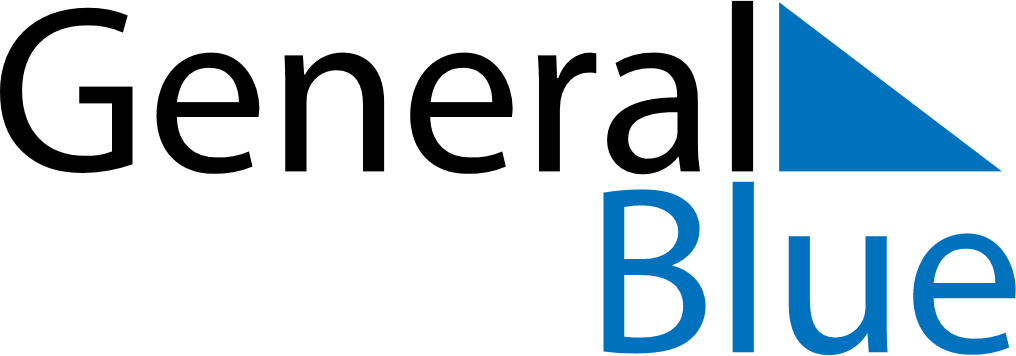 March 2024March 2024March 2024March 2024March 2024March 2024March 2024New Orleans, Louisiana, United StatesNew Orleans, Louisiana, United StatesNew Orleans, Louisiana, United StatesNew Orleans, Louisiana, United StatesNew Orleans, Louisiana, United StatesNew Orleans, Louisiana, United StatesNew Orleans, Louisiana, United StatesSundayMondayMondayTuesdayWednesdayThursdayFridaySaturday12Sunrise: 6:26 AMSunset: 5:59 PMDaylight: 11 hours and 33 minutes.Sunrise: 6:24 AMSunset: 5:59 PMDaylight: 11 hours and 34 minutes.34456789Sunrise: 6:23 AMSunset: 6:00 PMDaylight: 11 hours and 36 minutes.Sunrise: 6:22 AMSunset: 6:01 PMDaylight: 11 hours and 38 minutes.Sunrise: 6:22 AMSunset: 6:01 PMDaylight: 11 hours and 38 minutes.Sunrise: 6:21 AMSunset: 6:01 PMDaylight: 11 hours and 40 minutes.Sunrise: 6:20 AMSunset: 6:02 PMDaylight: 11 hours and 42 minutes.Sunrise: 6:19 AMSunset: 6:03 PMDaylight: 11 hours and 43 minutes.Sunrise: 6:18 AMSunset: 6:03 PMDaylight: 11 hours and 45 minutes.Sunrise: 6:17 AMSunset: 6:04 PMDaylight: 11 hours and 47 minutes.1011111213141516Sunrise: 7:15 AMSunset: 7:05 PMDaylight: 11 hours and 49 minutes.Sunrise: 7:14 AMSunset: 7:05 PMDaylight: 11 hours and 51 minutes.Sunrise: 7:14 AMSunset: 7:05 PMDaylight: 11 hours and 51 minutes.Sunrise: 7:13 AMSunset: 7:06 PMDaylight: 11 hours and 52 minutes.Sunrise: 7:12 AMSunset: 7:07 PMDaylight: 11 hours and 54 minutes.Sunrise: 7:11 AMSunset: 7:07 PMDaylight: 11 hours and 56 minutes.Sunrise: 7:10 AMSunset: 7:08 PMDaylight: 11 hours and 58 minutes.Sunrise: 7:08 AMSunset: 7:08 PMDaylight: 12 hours and 0 minutes.1718181920212223Sunrise: 7:07 AMSunset: 7:09 PMDaylight: 12 hours and 1 minute.Sunrise: 7:06 AMSunset: 7:10 PMDaylight: 12 hours and 3 minutes.Sunrise: 7:06 AMSunset: 7:10 PMDaylight: 12 hours and 3 minutes.Sunrise: 7:05 AMSunset: 7:10 PMDaylight: 12 hours and 5 minutes.Sunrise: 7:04 AMSunset: 7:11 PMDaylight: 12 hours and 7 minutes.Sunrise: 7:02 AMSunset: 7:12 PMDaylight: 12 hours and 9 minutes.Sunrise: 7:01 AMSunset: 7:12 PMDaylight: 12 hours and 11 minutes.Sunrise: 7:00 AMSunset: 7:13 PMDaylight: 12 hours and 12 minutes.2425252627282930Sunrise: 6:59 AMSunset: 7:13 PMDaylight: 12 hours and 14 minutes.Sunrise: 6:57 AMSunset: 7:14 PMDaylight: 12 hours and 16 minutes.Sunrise: 6:57 AMSunset: 7:14 PMDaylight: 12 hours and 16 minutes.Sunrise: 6:56 AMSunset: 7:15 PMDaylight: 12 hours and 18 minutes.Sunrise: 6:55 AMSunset: 7:15 PMDaylight: 12 hours and 20 minutes.Sunrise: 6:54 AMSunset: 7:16 PMDaylight: 12 hours and 22 minutes.Sunrise: 6:53 AMSunset: 7:16 PMDaylight: 12 hours and 23 minutes.Sunrise: 6:51 AMSunset: 7:17 PMDaylight: 12 hours and 25 minutes.31Sunrise: 6:50 AMSunset: 7:18 PMDaylight: 12 hours and 27 minutes.